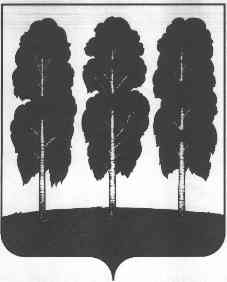 ГЛАВА БЕРЕЗОВСКОГО РАЙОНАХАНТЫ-МАНСИЙСКОГО АВТОНОМНОГО ОКРУГА – ЮГРЫПОСТАНОВЛЕНИЕот  16.07.2018                                                                                                             № 39пгт. БерезовоО внесении изменений в приложение постановления главы Березовского района от 26 января 2017 года № 1 «О  Совете представителей коренных малочисленных народов Севера при главе Березовского  района»В соответствии с Федеральным законом от 06.10.2003 № 131-ФЗ «Об общих принципах организации местного самоуправления в Российской Федерации», Федеральным законом от 30.04.1999 № 82-ФЗ  «О гарантиях прав коренных малочисленных народов Российской Федерации», постановлением Правительства Ханты-Мансийского автономного округа – Югры от 16.05.2016 № 149-п «О Совете представителей коренных малочисленных народов Севера Ханты-Мансийского автономного округа – Югры при Правительстве Ханты-Мансийского автономного округа – Югры»,  уставом Березовского района в целях обеспечения прав и защиты законных интересов коренных малочисленных народов Севера:Подпункт 6 пункта 4.3 раздела 4 приложения постановления главы Березовского района от 26 января 2017 года № 1 «О Совете представителей коренных малочисленных народов Севера при главе Березовского  района»  изложить в следующей редакции: «6.  Представители исполнительных органов власти муниципального района, здравоохранения, культуры, образования.».2. Опубликовать настоящее постановление в газете «Жизнь Югры» и разместить на официальном веб-сайте органов местного самоуправления Березовского района.3.  Настоящее постановление вступает в силу после его подписания.Глава  района  					                                                  В.И. Фомин